27 мая 2016 года проходили районные соревнования по пляжному волейболу среди учащихся 1998-2001 г.р. 2002 г.р. и моложе, посвященные 71 годовщине Победы в Великой Отечественной войне в с. Грачевка.           Цель соревнований: популяризация пляжного волейбола в районе; пропаганда здорового образа жизни; повышение спортивного мастерства; выявление сильнейших команд района.  Соревнования девушек проходили на стадионе «Колос» и юношей на территории Грачевского пляжа р. Ток.  В соревнованиях приняли участие 3 школы района: МБОУ «Ероховская ООШ», МБОУ «Новоникольская СОШ», ДЮСШ. Приняло участие более 15 человек.       По результатам соревнований призовые места занялиСреди девочек 1998-2001г.р.1 место- Бактинязова Аделина, Степанова Оксана тренер-преподаватель Попов Д.А.2 место – Репина Анна, Ермошина Анастасия тренер-преподаватель Попов Д.А3 место – Крутова Екатерина, Трофимова Полина тренер-преподаватель Попов Д.АСреди девочек 2002г.р. и моложе1 место- Иванова Юлия, Григорьева Надежда тренер-преподаватель Попов Д.А.2 место – Попова Екатерина, Пахомова Марина  тренер-преподаватель Бедников Е.С.3 место – Толмачева Ирина, Свотина Анна тренер-преподаватель Попов Д.АСреди мальчиков 1998-2001г.р.1 место – Ирбахтин Михаил, Тарадин Дмитрий/, тренер-преподаватель Жилин В.Н.2 место- Кашкаров Кирилл, Погорельских Денис, тренер-преподаватель Жилин В.Н.3 место- Летуновский Дмитрий, Крюков Иван, тренер-преподаватель Жилин В.Н.Среди мальчиков 2002г.р. и моложе1 место- Аминев Рустам, Евстегнеев Максим, тренер-преподаватель Жилин В.Н.2 место- Кондратенко Алексей, Исмагилов Егор, тренер-преподаватель Жилин В.Н.3 место- Зорин Алексей, Жилин Кирилл, тренер-преподаватель Жилин В.Н.Команды были награждены грамотами МБУ ДО "Грачевская ДЮСШ"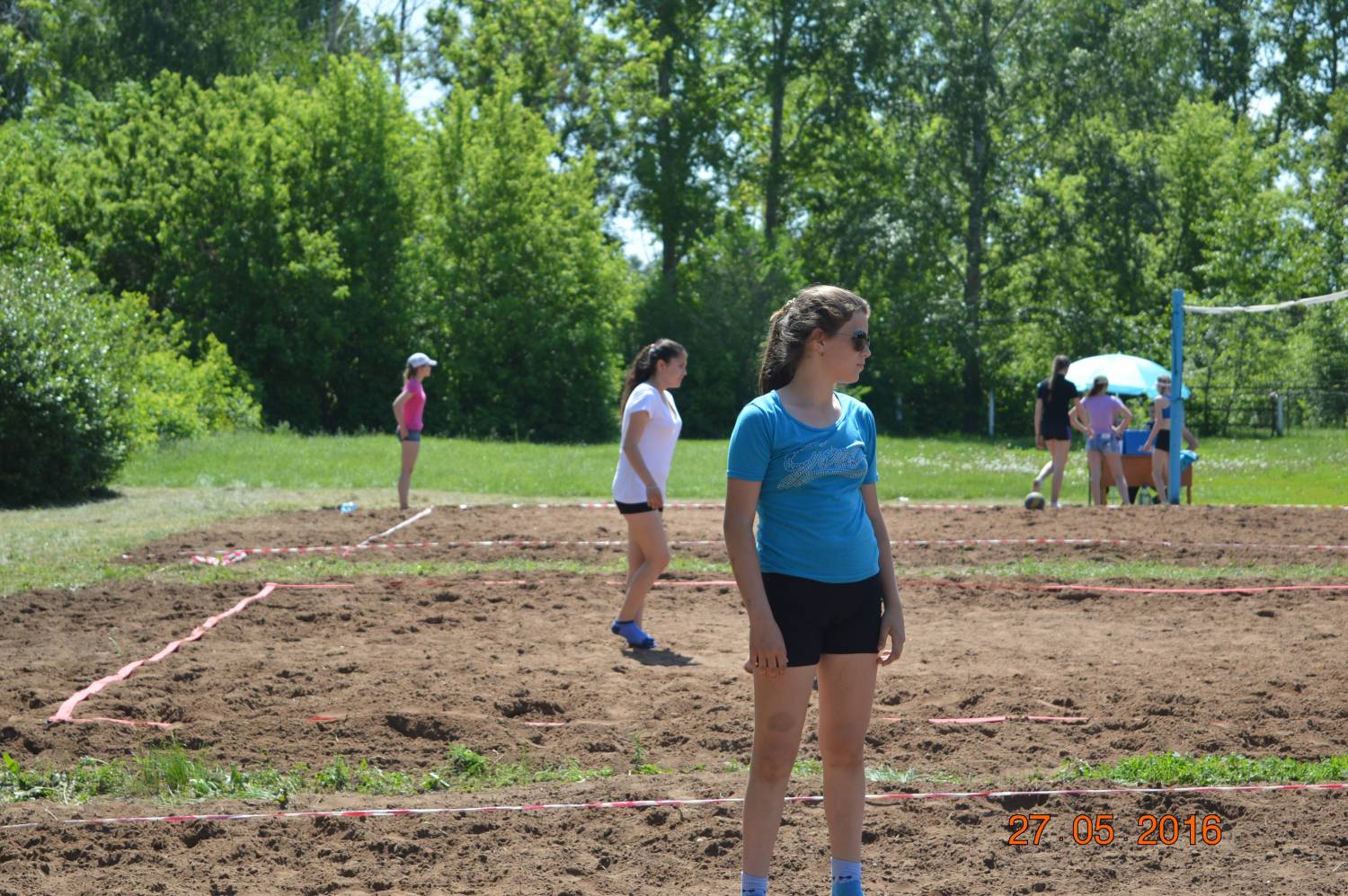 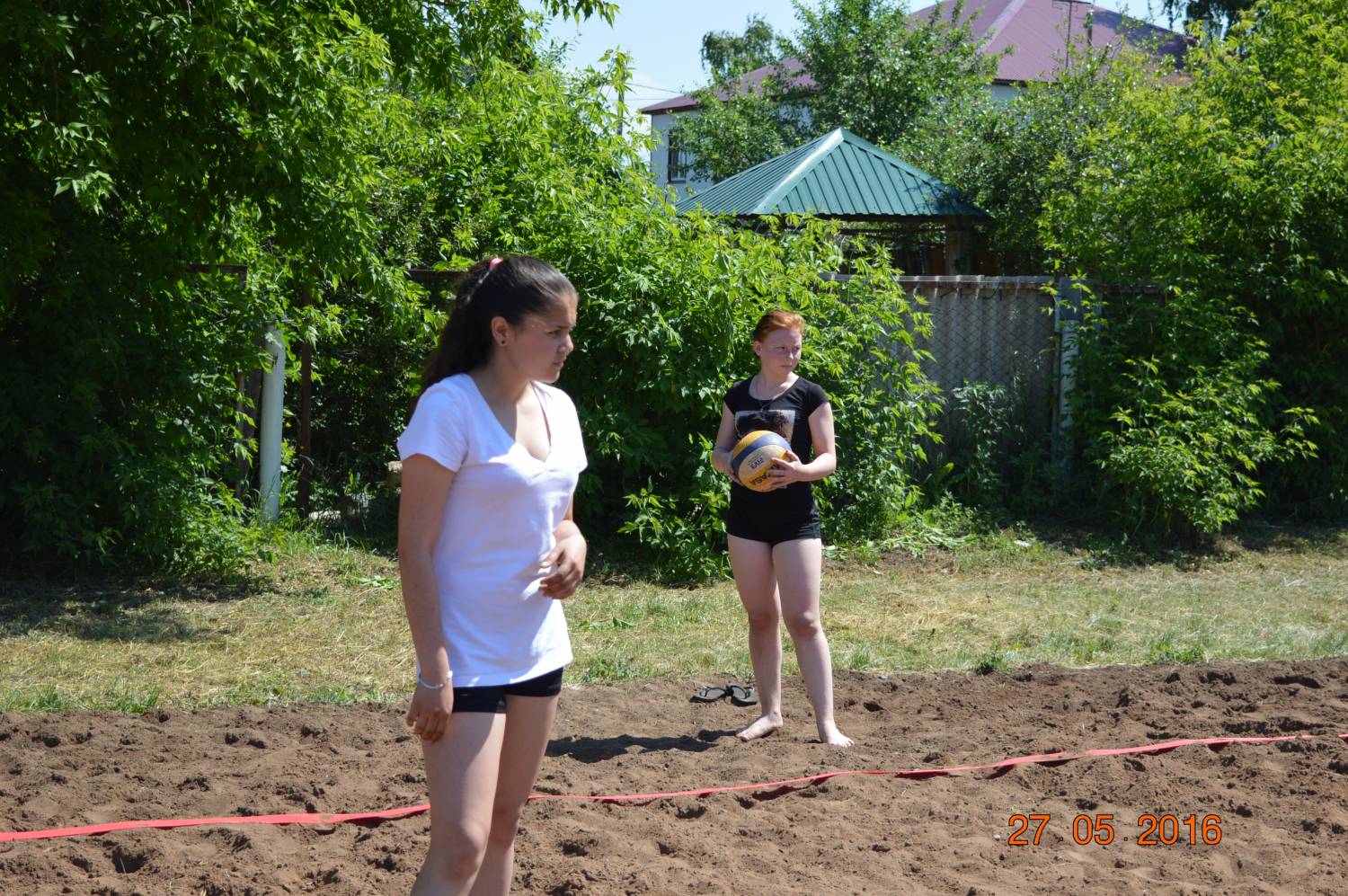 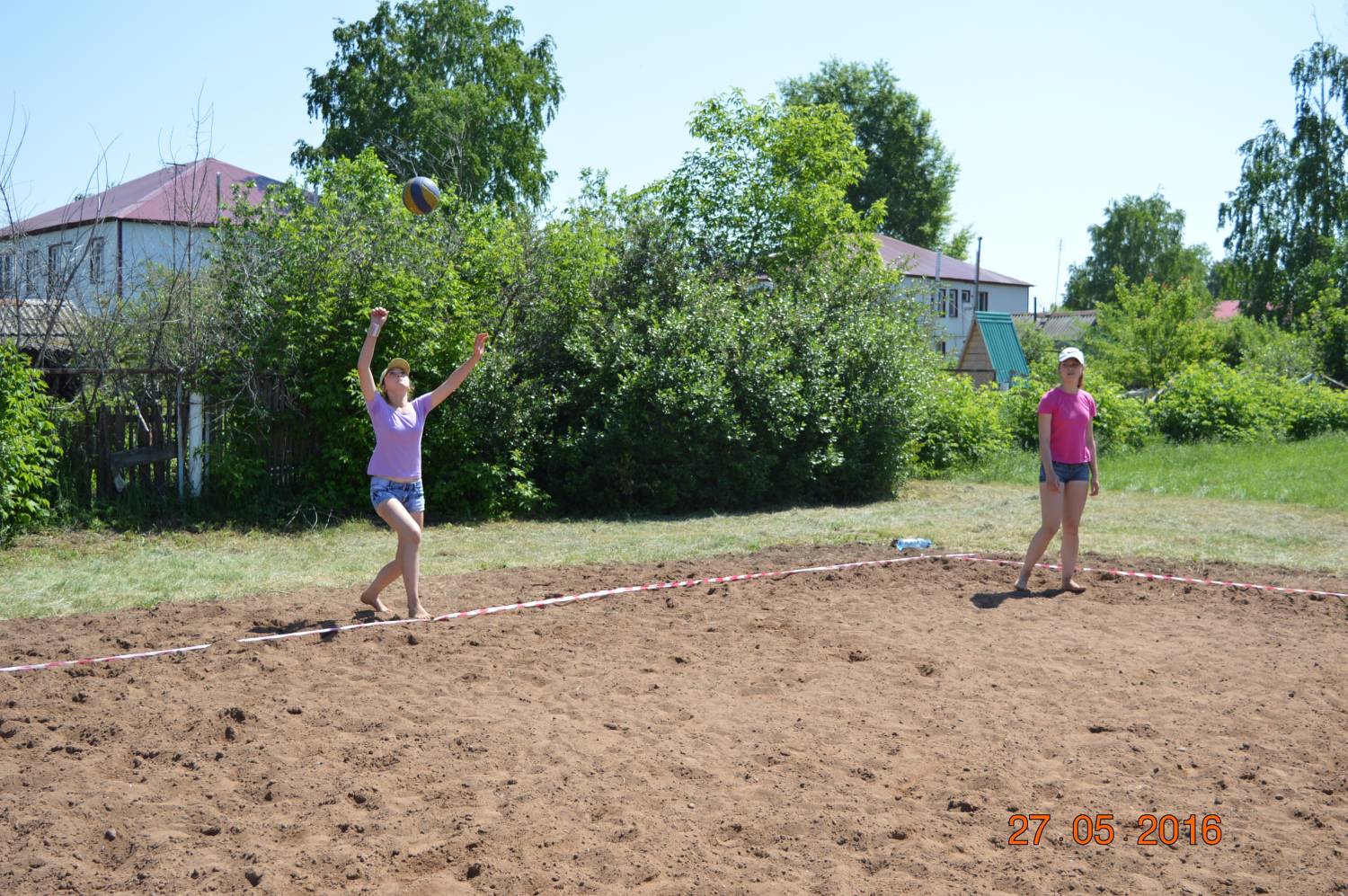 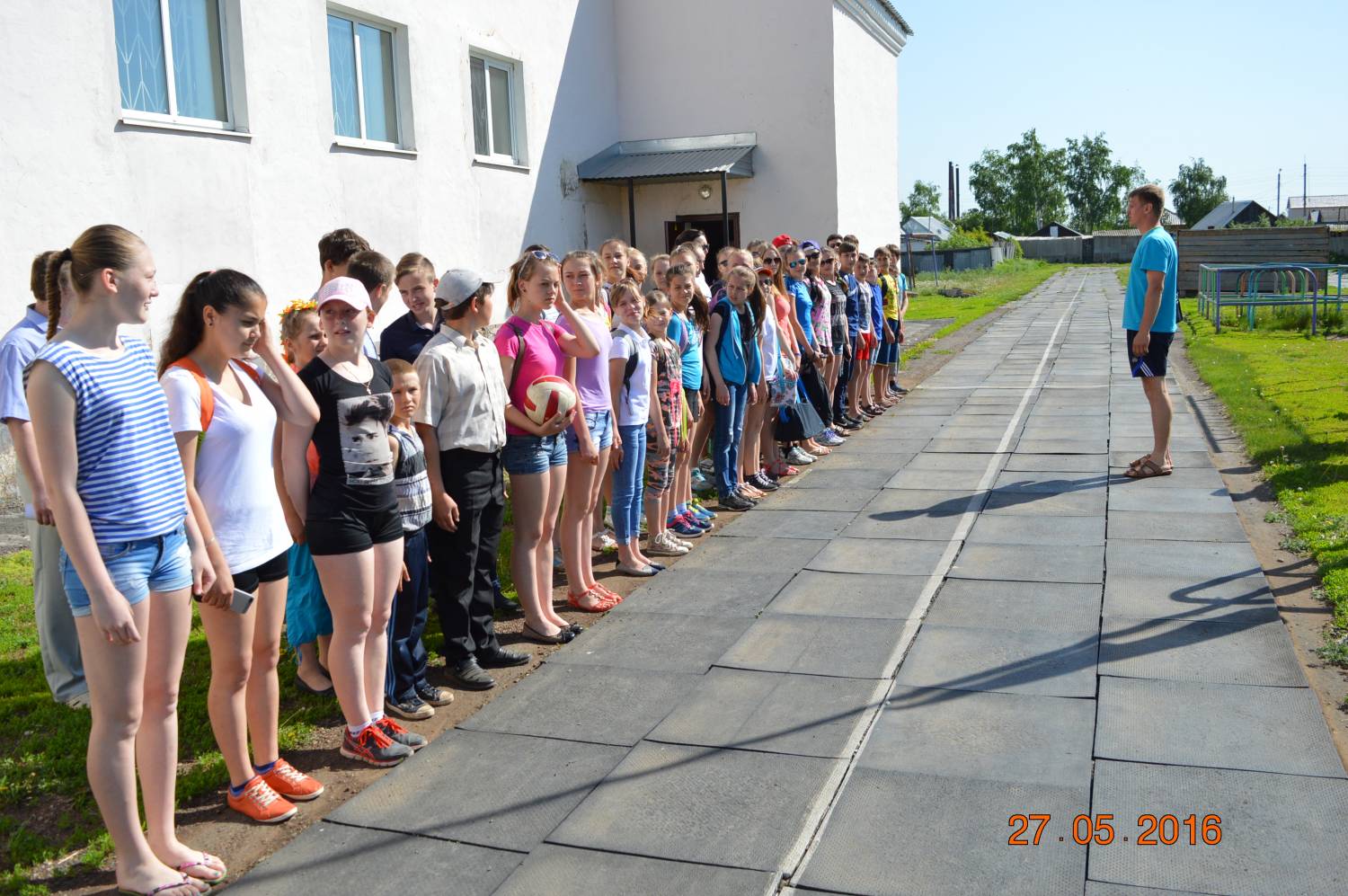 